ÖZGEÇMİŞ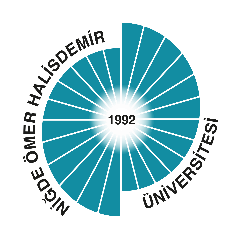 1 - KİŞİSEL BİLGİLER2 - ÖĞRENİM BİLGİLERİ(Öğrenim türü, üniversite, enstitü, bölüm adı ile başlama ve bitiş tarihleri yazılmalıdır.)3 - UNVAN BİLGİLERİ(Unvan, Kurum adı, başlama ve bitiş tarihleri yazılmalıdır.)4 - İDARİ GÖREV BİLGİLERİ(Kurum, birim, unvan adı ile başlama ve bitiş tarihleri yazılmalıdır.)5 – STAJ – İŞ TECRÜBESİ BİLGİLERİ (Kurum, unvan/görev adı, çalışma alanı ile başlama ve bitiş tarihleri yazılmalıdır.)6 – EĞİTİM – KURS - SERTİFİKA BİLGİLERİ (Kurumu, alanı, düzeyi ve tarihleri yazılmalıdır.)7 – MESLEKİ VE BİLİMSEL KURULUŞLARA ÜYELİK (Üye olunan kuruluşun adı ve varsa kademeleri ile başlama-bitiş tarihleri yazılmalıdır.)8 – YABANCI DİL BİLGİSİ (Sınav türü, düzeyi ve sınav tarihi yazılmalıdır.)9 – BİLİMSEL ÇALIŞMALAR VE YAYINLAR A – YAYINLAR ve ATIFLARA1 - Uluslararası hakemli dergilerde yayınlanan makaleler.A2 -  Uluslararası bilimsel toplantılarda sunulan ve bildiri kitabında (Proceeding) basılan          bildiriler.  A3 - Yazılan Ulusal/Uluslararası kitaplar veya kitaplarda bölümler.A4 - Ulusal hakemli dergilerde yayınlanan makaleler.A5 - Ulusal bilimsel toplantılarda sunulan bildiri kitabında basılan bildiriler.B – KONGRELERC – HAKEMLİK ve EDİTÖRLÜKD – EĞİTİM ve ARAŞTIRMA FAALİYETLERİE – YÜKSEK LİSANS VE DOKTORA TEZ KONULARIF – ÖDÜLLER ve DİĞER HİZMETLERAdı Soyadı: Doğum Yeri ve Tarihi:Unvanı:E-Posta Adresi:GSM Tel. No:Ev/İş Tel. No:Ev/İş Yeri Adresi: